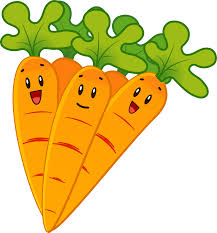 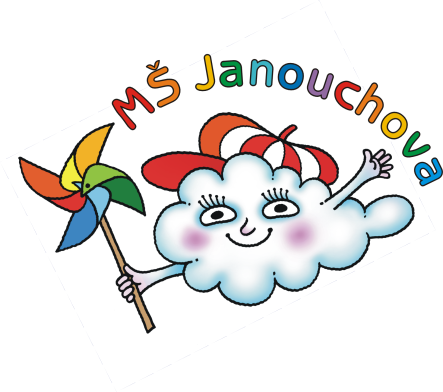 JÍDELNÍ LÍSTEKOD 29. 1. 2024 DO 2. 2. 2024STRAVA JE URČENA K OKAMŽITÉ SPOTŘEBĚ.ZMĚNA JÍDELNÍČKU JE VYHRAZENA.Pavla Maršálková			Helena Zímová		Šárka Ryšavávedoucí kuchařka			vedoucí kuchařka		vedoucí školní jídelnyjídelna Janouchova			jídelna ModletickáČerstvé ovoce, zelenina a bylinky jsou v jídelním lístku zvýrazněny modře.Dbáme na dodržování pitného režimu, po celý den je dětem nabízen mírně oslazený ovocný čaj a voda.PŘESNÍDÁVKAOBĚDSVAČINA29. 1.pomazánka z tuňáka, chléb, pomeranč, čaj s citrónem(1,4)zeleninová polévka s ovesnými vločkamibrokolicový nákyp, brambor, ledový salát s rajčátky, ovocný čaj(1,3,7,9)chléb, pomazánkové máslo, kedlubna, mléko(1,7)30. 1.žitný chléb, tvarohová pomazánka s pažitkou a vejci, kapie, mléko(1,3,7)čočková polévkakuřecí nudličky na rajčatech a paprikách, rýže, ovocný salát s kiwi, ovocný čaj(1)ovocný jogurt, rohlík, jablko, ovocný čaj(1,7)31. 1.obilné kuličky, banán, mléko(1,7)vývar se zeleninou a těstovinoukoprová omáčka, hovězí maso, houskový knedlík, mandarinka, ovocný čaj(1,3,7,9)dalamánek, sýrová pomazánka, mrkev, čaj, mléko(1,7)1. 2.chléb, pomazánka z červené čočky, okurka, mléko(1,7)pórkový krém s houstičkouvepřové maso v mrkvi, brambor, ovocný čaj(1)tvarohový koláček, hruška, ovocný čaj(1,7)2. 2.vanilkový pudink, piškoty, banán, mandarinka, ovocný čaj(1,3,9)mrkvová polévkafazolový guláš, pečivo, jablko, ovocný čaj(1)obložený chléb s plátkovým sýrem, paprikou a rajčátkem, mléko(1,7)